Сказка «Авд æмæ Хæмæт» заняла 1 место в конкурсе на лучшую авторскую детскую сказку на осетинском языке. Организатором конкурса является ГАУ « Центр военно-патриотического воспитания молодежи РСО-Алания».Сказка опубликовна в сборнике современных сказок «Аргъау-биргъау». Сказка «Авд æмæ Хæмæт» написана для работы с учащимися начальной школы и используется педагогами на уроках внешкольного чтения. На внеклассных кружковых занятиях проводимых с Бутаевым З.М. Создаем небольшие творческие эскизы-сказки. Работы детей отправлены на этот же конкурс и еще на конкурс организованный журналом «Ногдзау». Результаты конкурсов будут опубликованы в ближайшее время.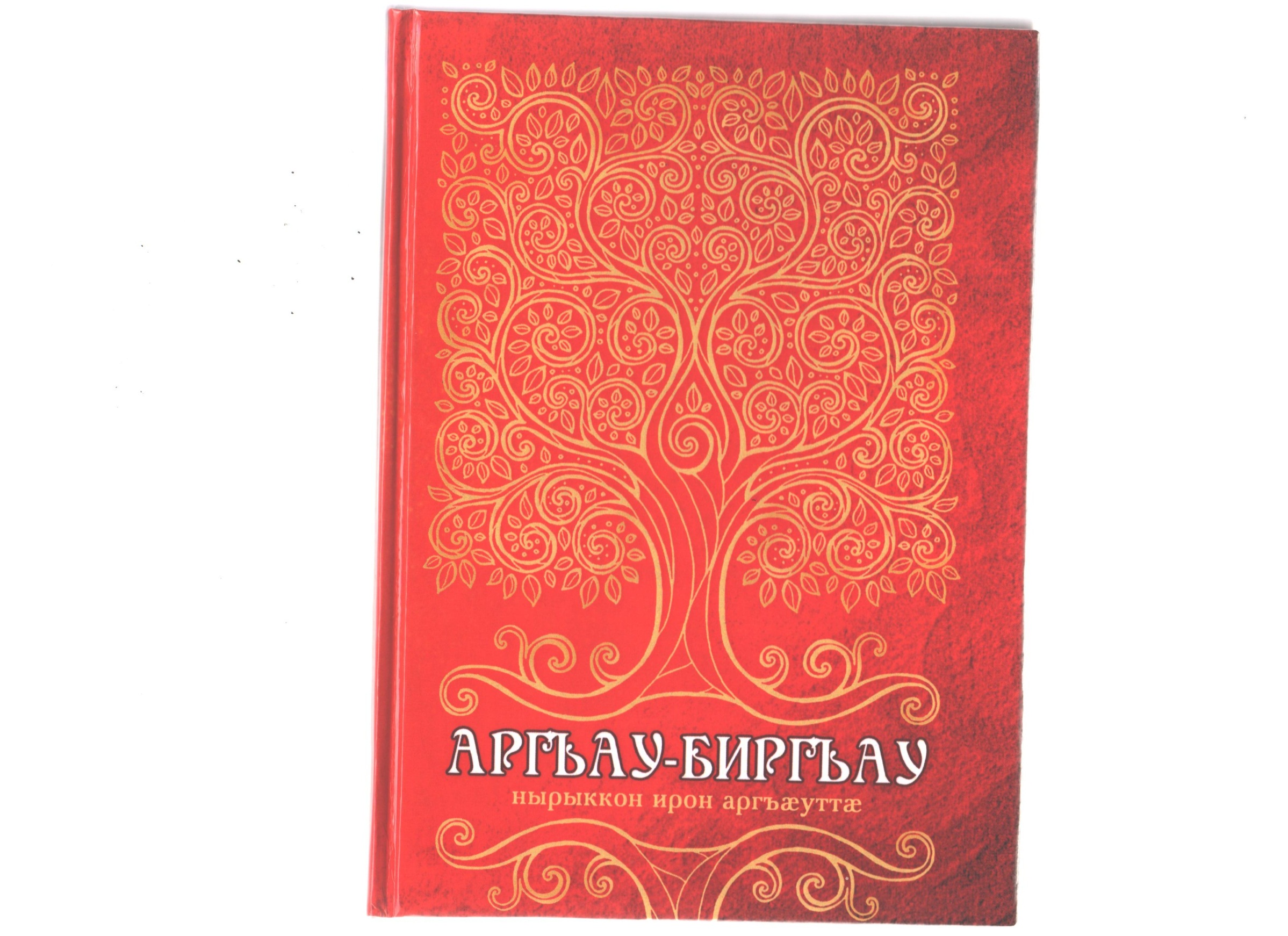 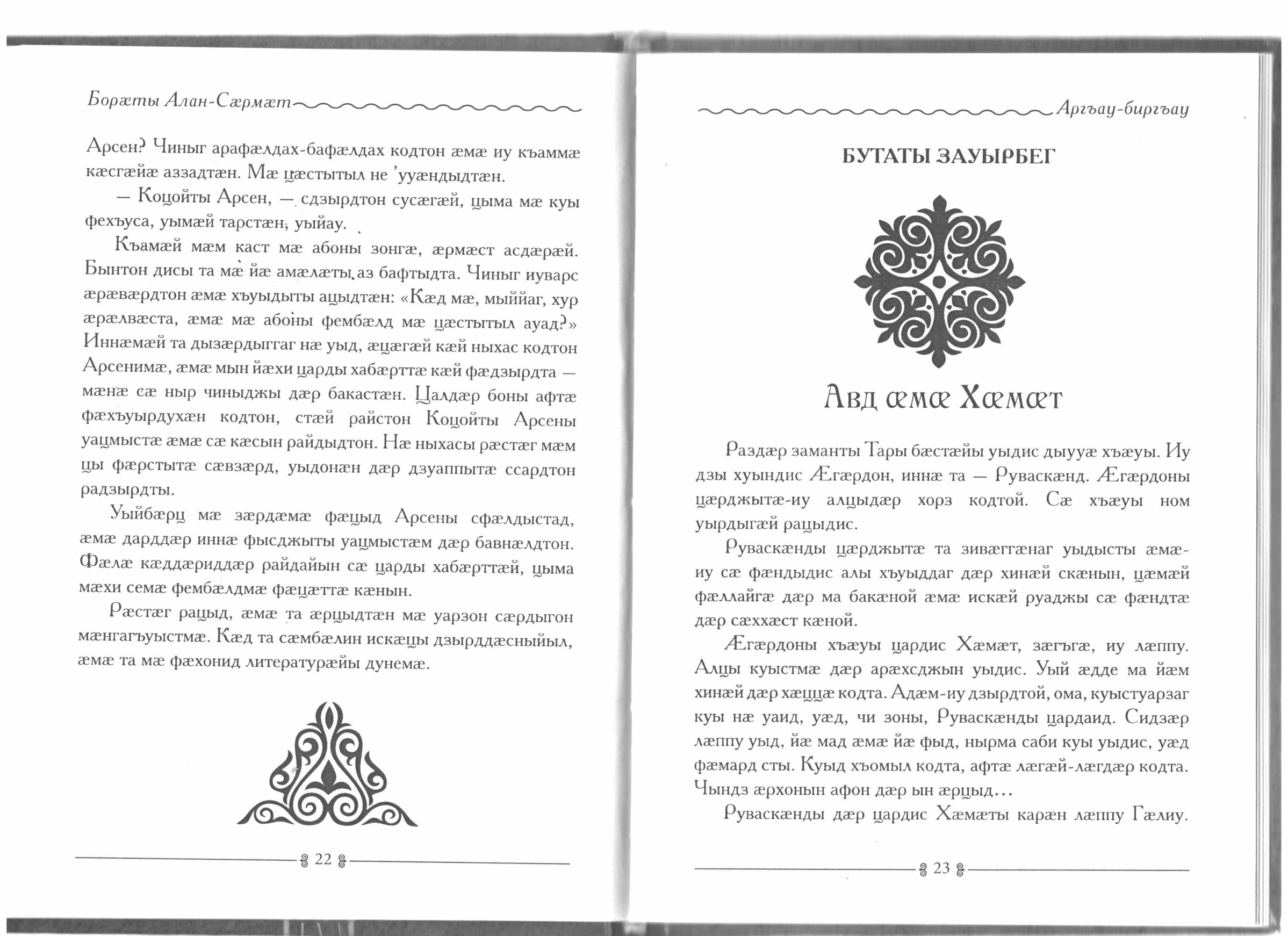 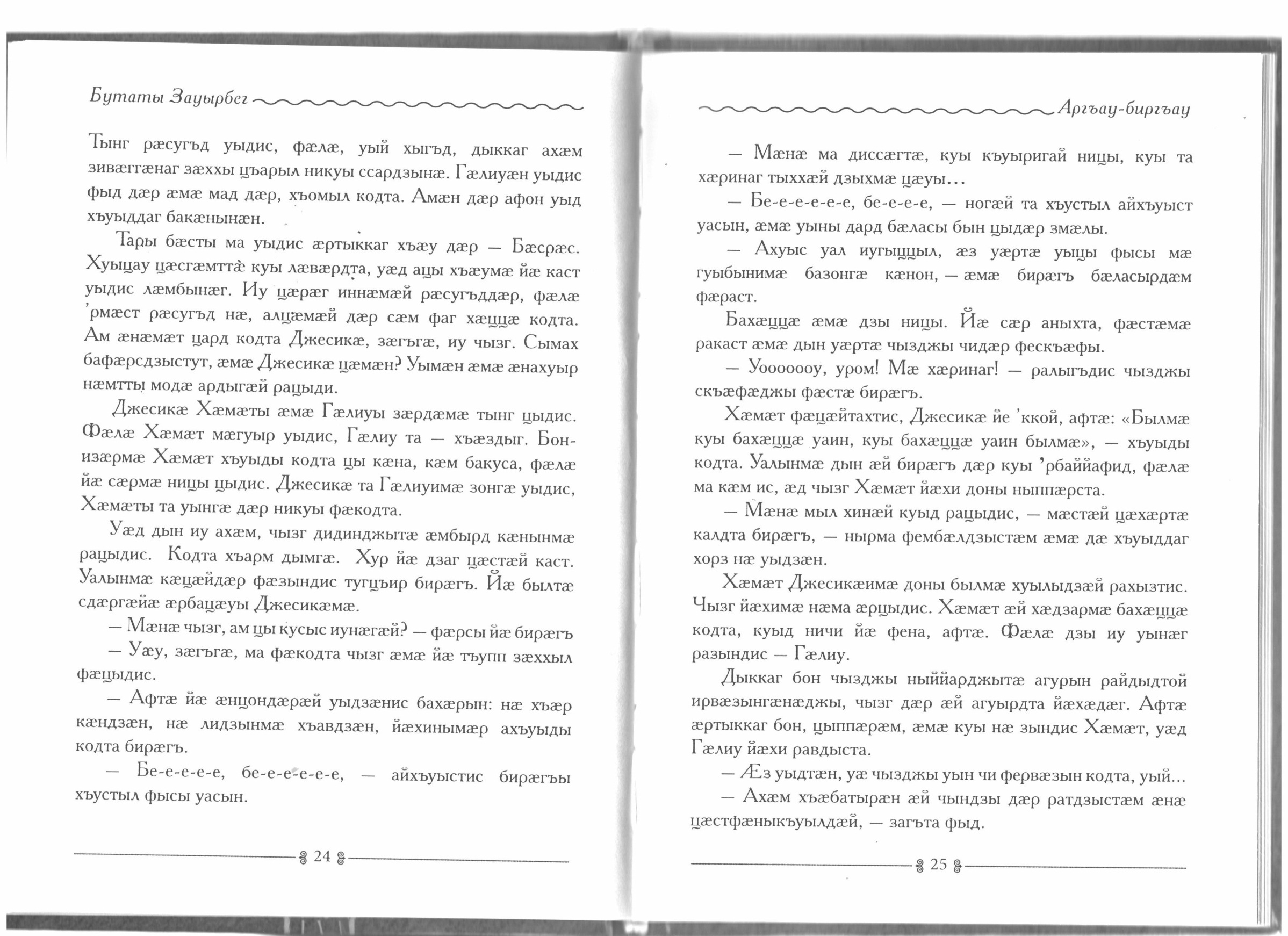 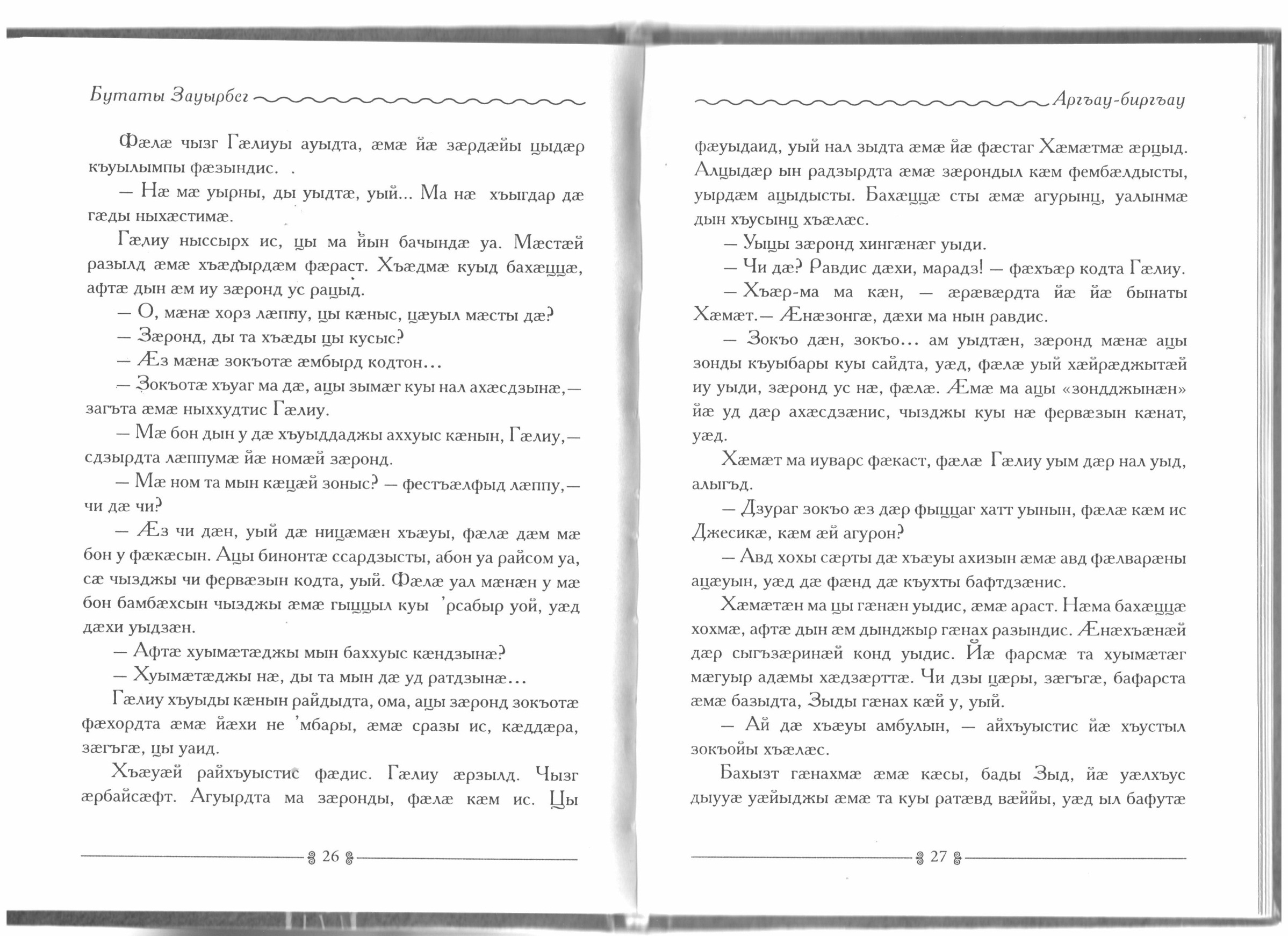 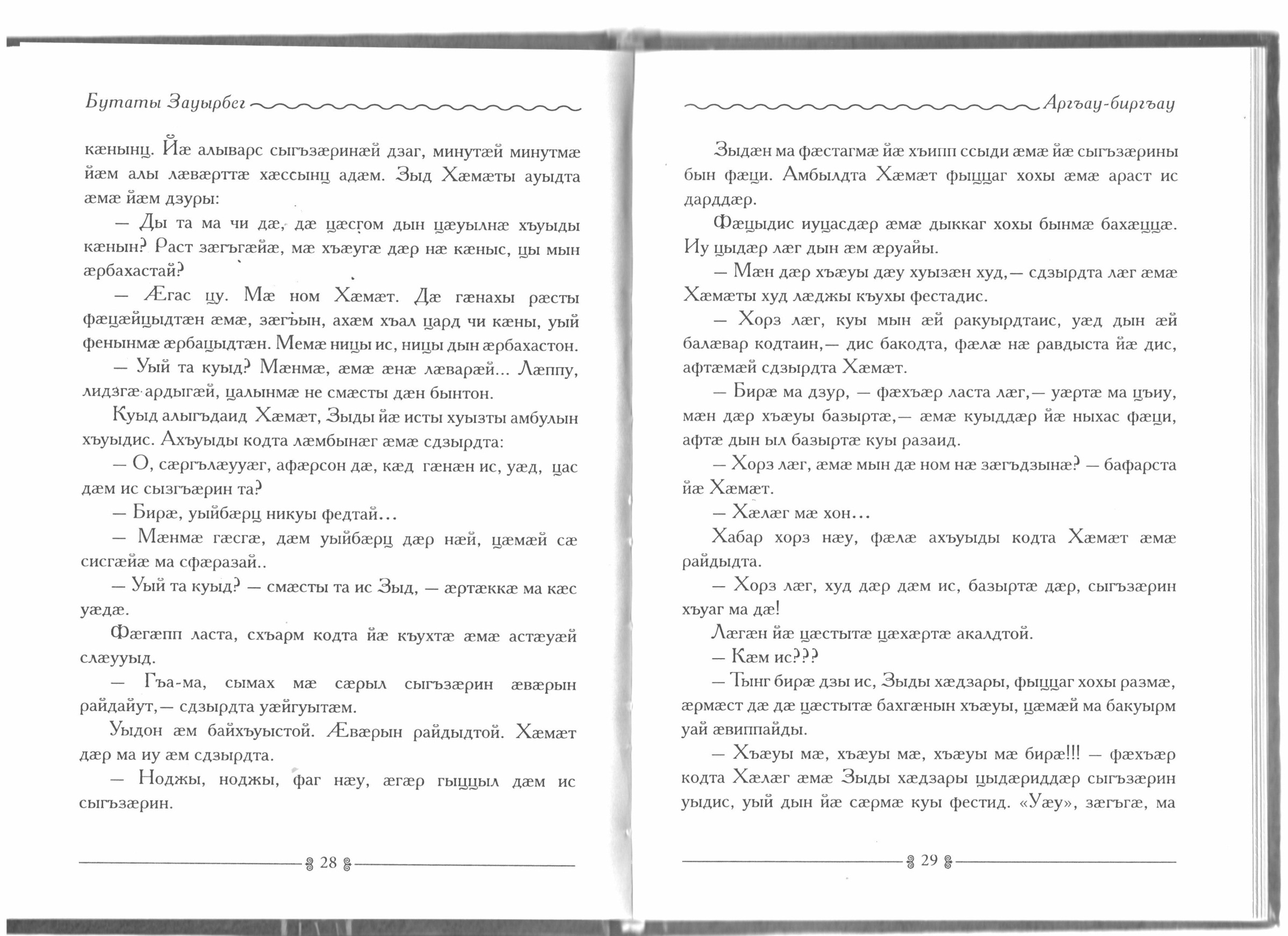 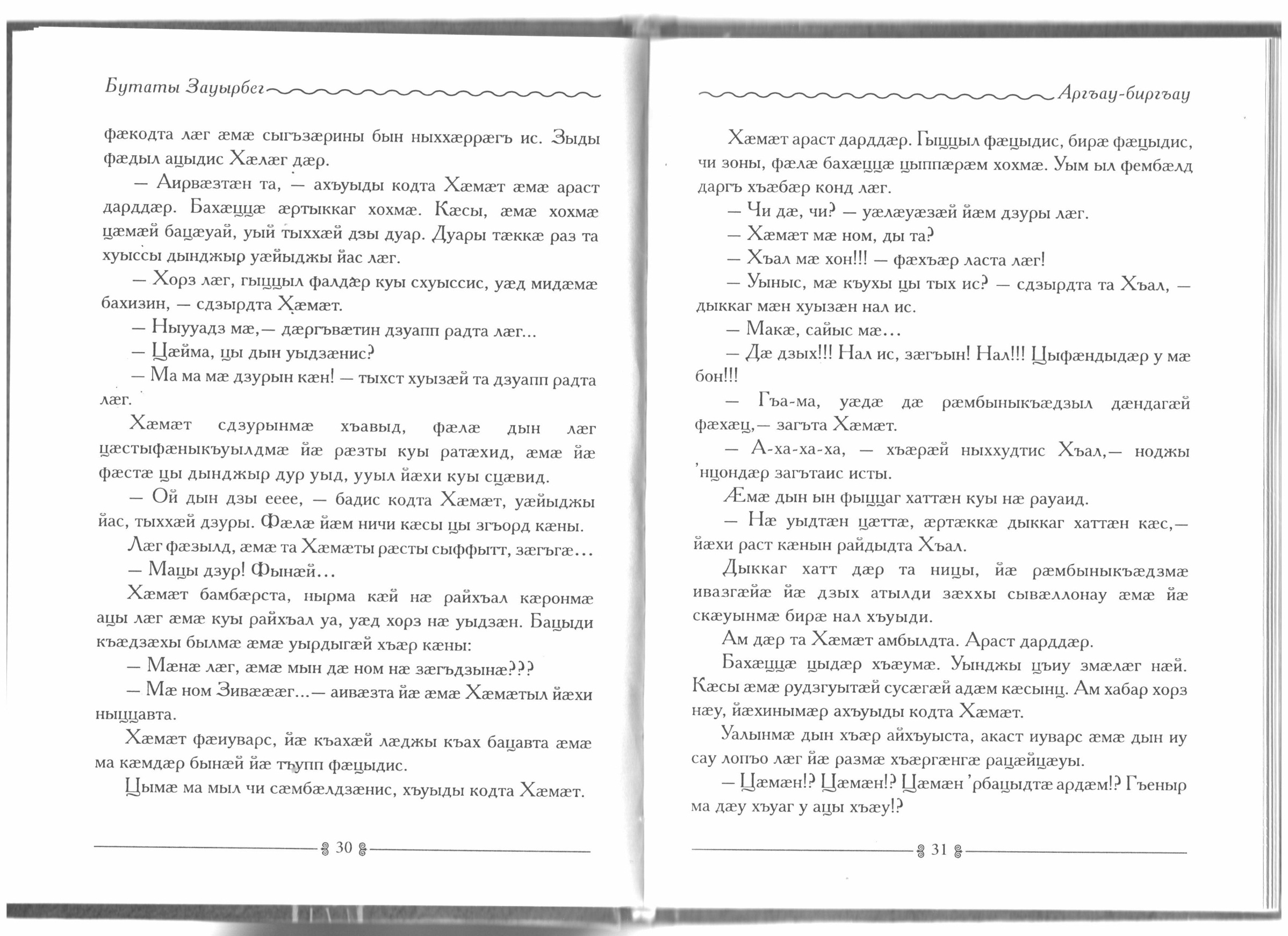 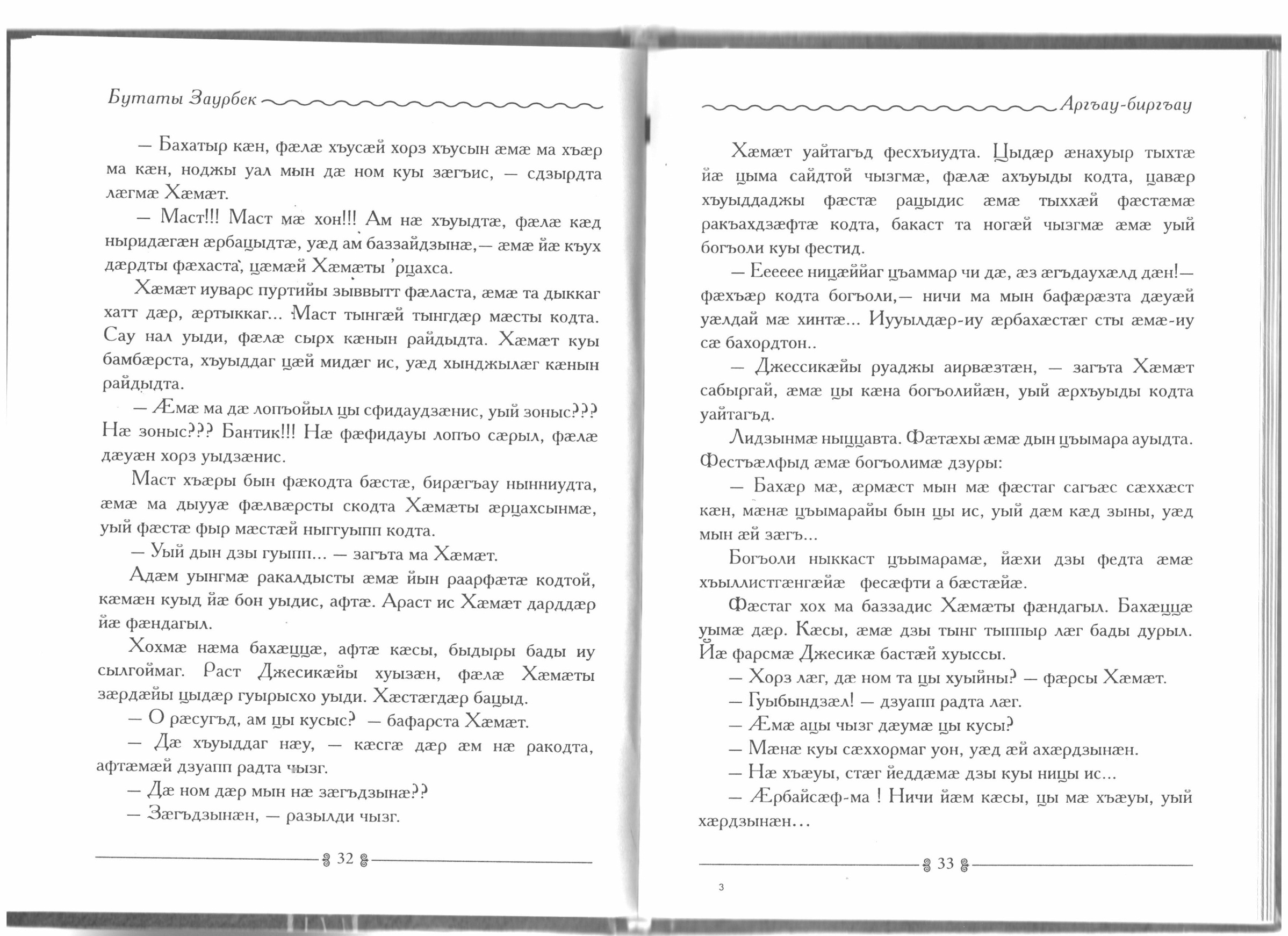 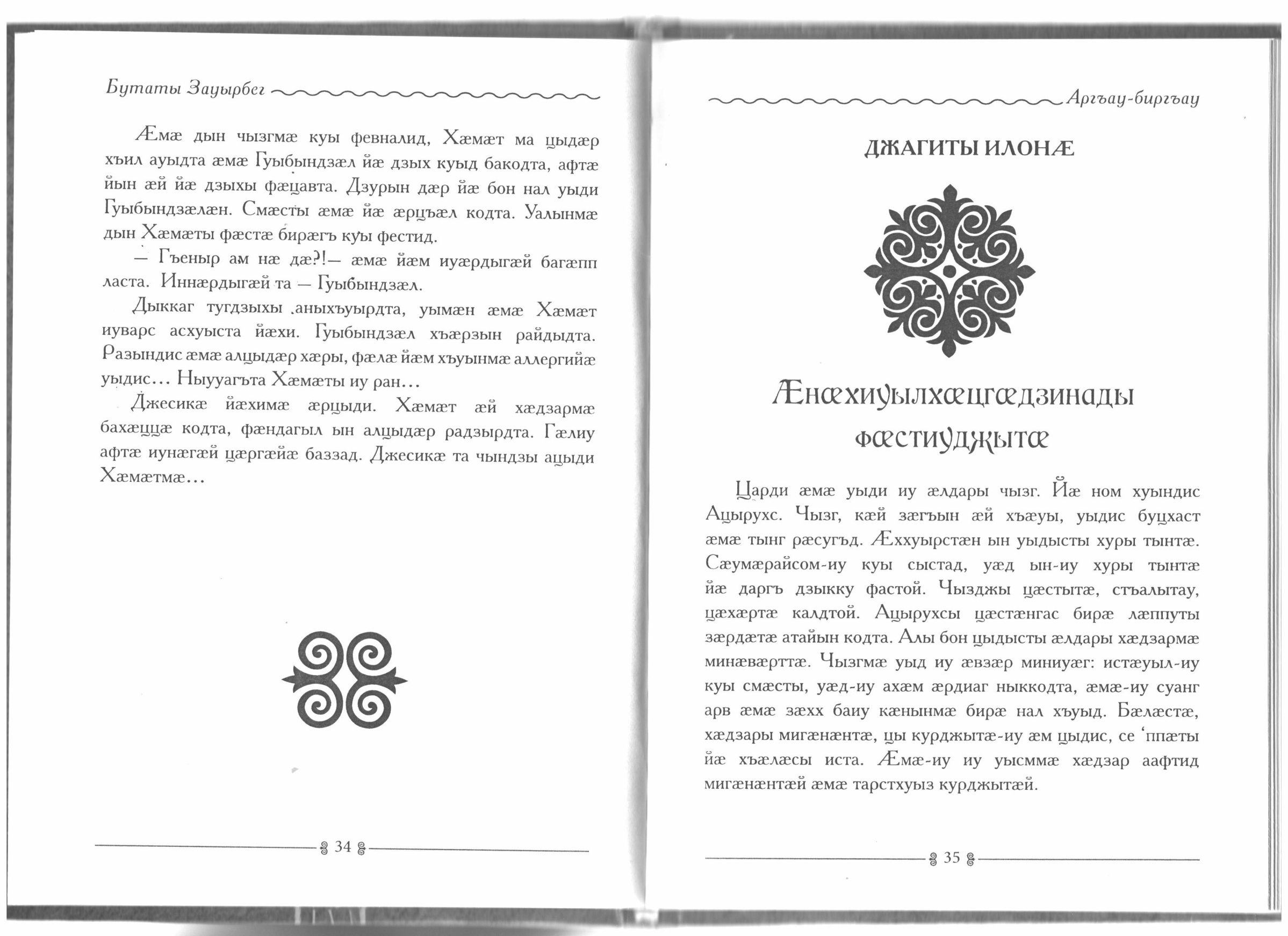 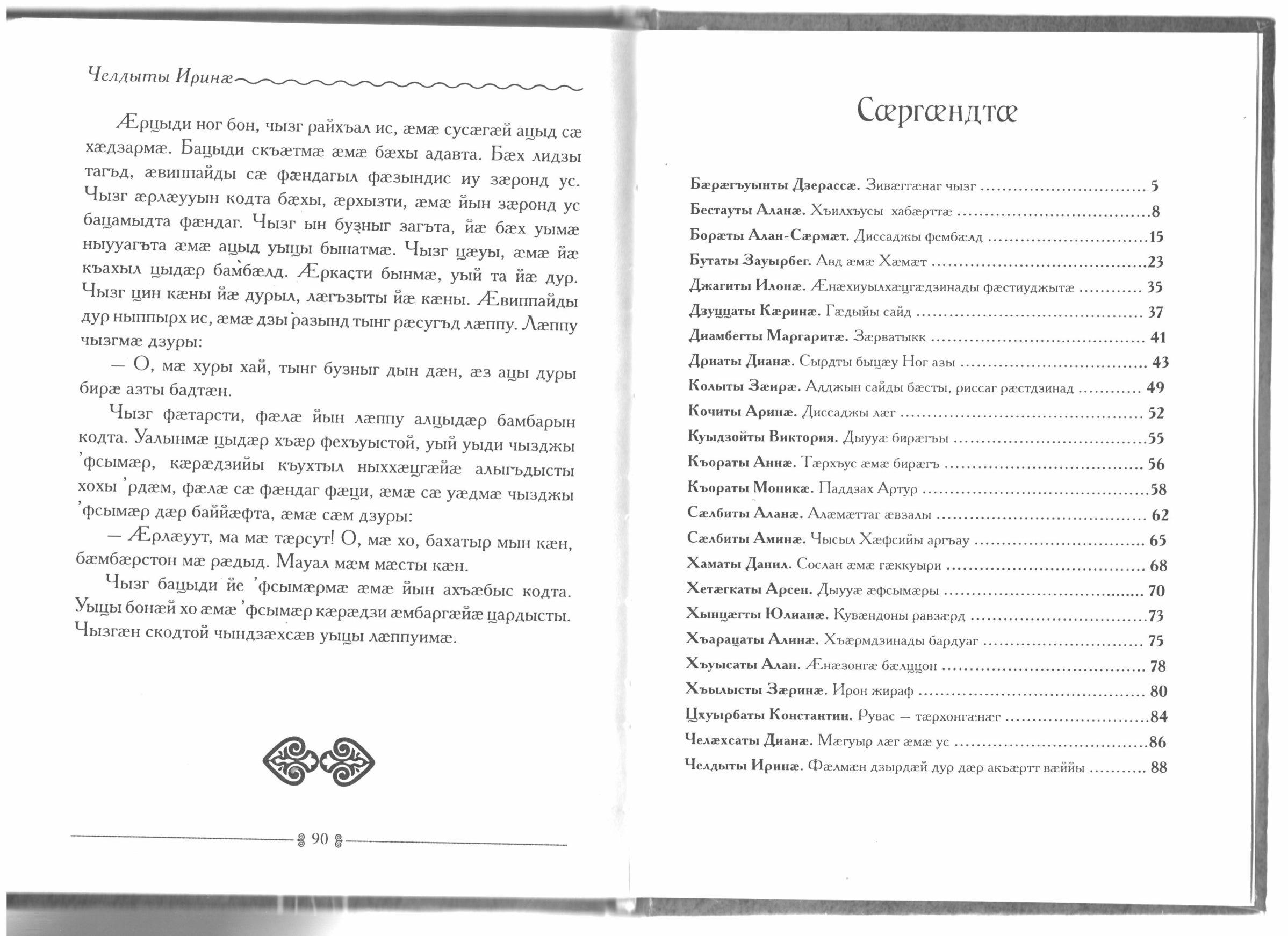 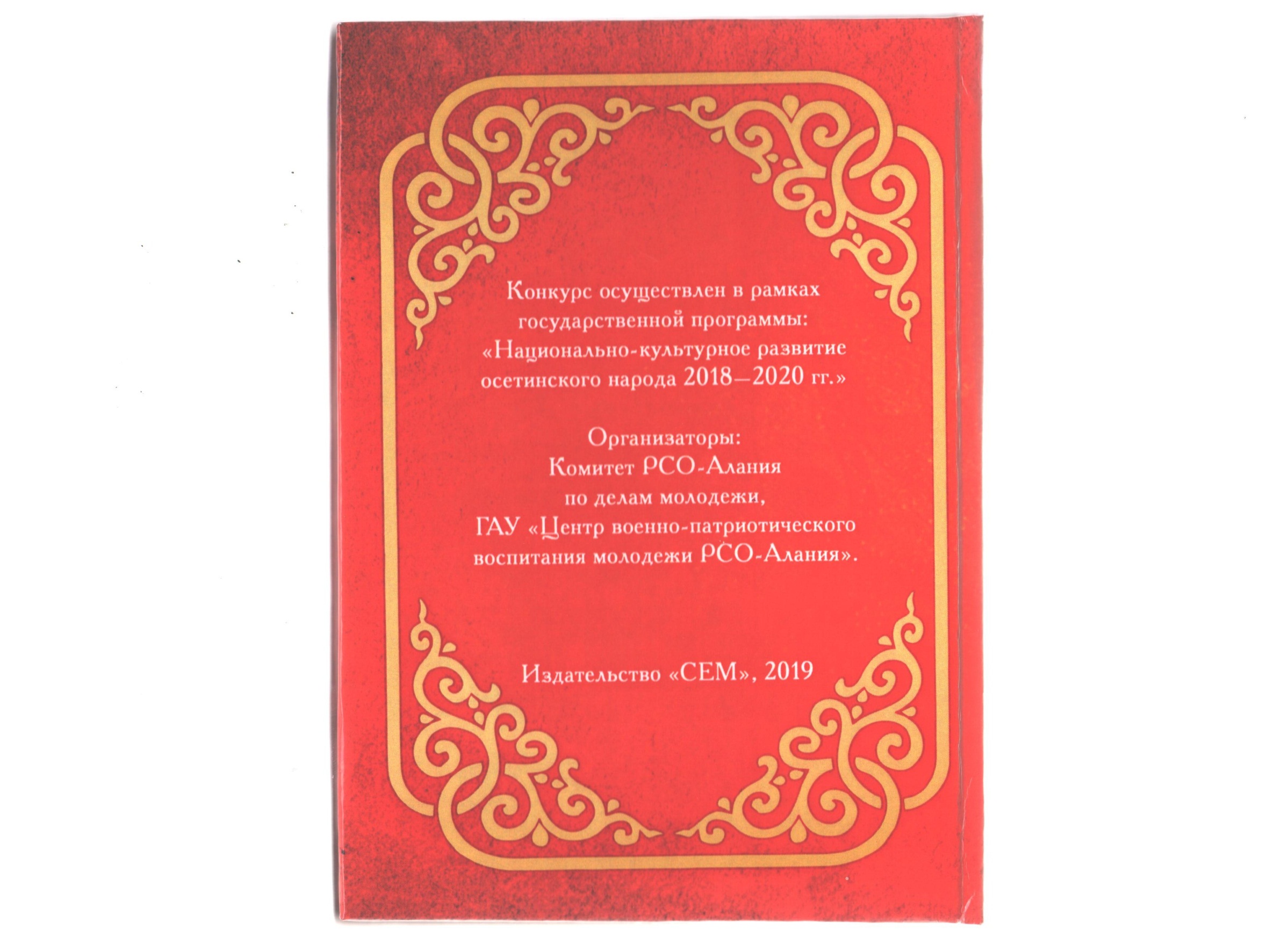 